	Sociedad Española de Historiografía Lingüística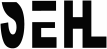 Boletín para domiciliación de cuotasRuego a Vds. que procedan a domiciliar los recibos de la Sociedad Española de Historiografía Lingüística (SEHL) en la cuenta que indico a continuación: En _________________________, a ______ de ________________ del año ________.Fdo.________________________NombreApellido(s)DNI /PasaporteCentro de trabajoDirección para notificacionesTeléfono de contactoEntidad bancariaCódigo IBAN (24 dígitos)